РОЖИЩЕНСЬКА МІСЬКА РАДАЛУЦЬКОГО РАЙОНУ ВОЛИНСЬКОЇ ОБЛАСТІвосьмого скликанняРІШЕННЯ березня 2023 року                                                                                 № 31/Про надання дозволу на розробленняпроекту землеустрою щодо встановлення меж території Рожищенської територіальної громадиКеруючись пунктом 34 частини 1 статті 26 Закону України «Про місцеве самоврядування в Україні», статтями 19, 22, 25, 461 Закону України «Про землеустрій», статтями 12, 186 Земельного Кодексу України, відповідно до розпорядження Кабінету Міністрів України від 12 травня 2020 року № 708-р «Про визначення адміністративних центрів та затвердження території територіальних громад Волинської області», враховуючи рекомендації постійної комісії з питань депутатської діяльності та етики, дотримання прав людини, законності та правопорядку, земельних відносин, екології, природокористування, охорони пам’яток та історичного середовища,   міська рада  ВИРІШИЛА: 	1. Надати дозвіл на розроблення проекту землеустрою щодо встановлення меж території Рожищенської територіальної громади Луцького району Волинської області.2. Проект землеустрою щодо встановлення меж території Рожищенської територіальної громади подати для розгляду та затвердження у встановленому порядку.3. Контроль за виконанням даного рішення покласти на постійну комісію з питань депутатської діяльності та етики, дотримання прав людини, законності та правопорядку, земельних відносин, екології, природокористування, охорони пам’яток та історичного середовища Рожищенської міської ради.Міський голова                       			Вячеслав ПОЛІЩУКДанилюк Олег 21541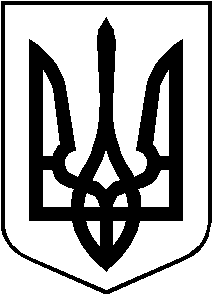 